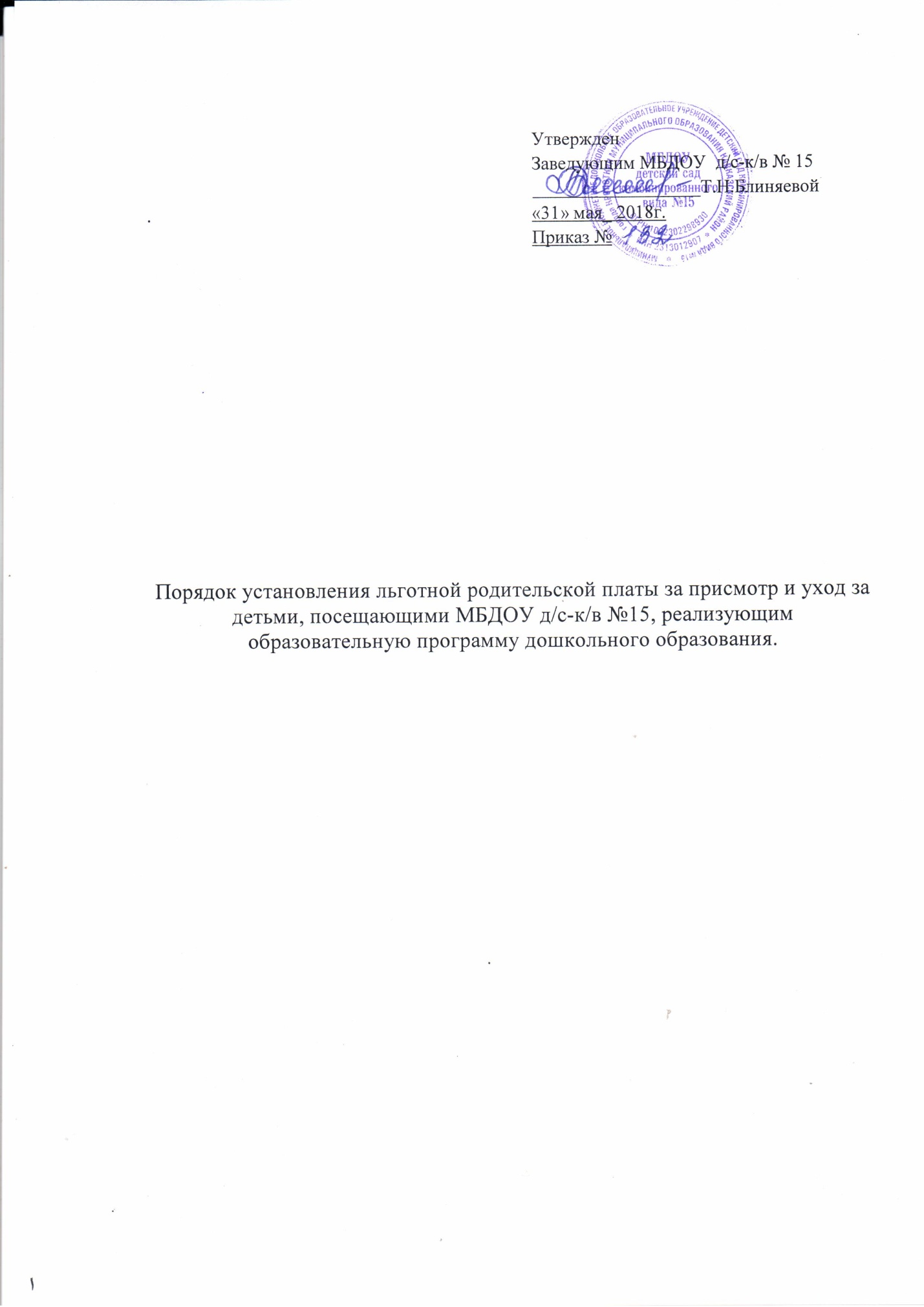 1.Общие положения1.1. Настоящий Порядок установления льготной родительской платы за присмотр и уход за детьми, посещающими МБДОУ д/с-к/в №15, реализующим образовательную программу дошкольного образования (далее Порядок) регламентирует процедуру обращения родителей (законных представителей) за установлением льготной родительской платы, внесенной за присмотр и уход за ребенком, посещающим муниципальное бюджетное дошкольное образовательное учреждение  детский сад комбинированного вида №15  города Кропоткин муниципального образования Кавказский район (далее МБДОУ), реализующим образовательную программу дошкольного образования.1.2. Настоящий Порядок разработан в соответствии с Законом РФ «Об образовании» от 29 декабря 2012 г. N 273, Постановлением администрации муниципального образования Кавказский район от 30.06.2016г. № 921 «Об установлении родительской платы за присмотр и уход за детьми, осваивающими образовательные программы дошкольного образования в дошкольных образовательных учреждениях муниципального образования Кавказский район.2.Предоставление льгот по родительской плате2.1. Льготы по родительской плате устанавливаются в соответствии с пунктами 2, 3 статьи 65 Федерального закона «Об образовании в Российской Федерации», Постановлением администрации муниципального образования Кавказский район от 30.06.2016г. № 921 «Об установлении родительской платы за присмотр и уход за детьми, осваивающими образовательные программы дошкольного образования в дошкольных образовательных учреждениях муниципального образования Кавказский район и предоставляются родителям (законным представителям) ребенка при наличии документов, подтверждающих право на их получение.2.2. Освобождены от родительской платы за присмотр и уход за детьми, посещающими МБДОУ д/с-к/в №15, реализующим образовательную программу дошкольного образования  следующие категории граждан: - родители (законные представители) детей – инвалидов, детей с туберкулезной интоксикацией, опекуны детей-сирот и детей, оставшихся без попечения родителей.2.3.С родителей (законных представителей) ребенка, имеющих трех и более несовершеннолетних детей, взимается 50 процентов от установленного размера оплаты за присмотр и уход за детьми.3.Перечень  документов, для получения льготной родительской  платы 3.1.Законные представители детей-сирот, детей оставшихся без попечения родителей предоставляют:заявление законного представителя об установлении льготы(приложение 1),копию свидетельства о рождении ребенка,справку, выданной отделом опеки и попечительства, что ребенок является социальной сиротой и находится под опекой,Постановление  об установлении опеки над несовершеннолетним;3.2. Родители (законные представители) детей-инвалидов предоставляют: заявление родителя (законного представителя) об установлении льготы (приложение 1),копию свидетельства о рождении ребенка,справку, подтверждающую инвалидность ребенка.3.3.Родители (законные представители), имеющие троих и более несовершеннолетних детей предоставляют:заявление родителя (законного представителя) об установлении льготы (приложение 2),копии свидетельств о рождении всех несовершеннолетних детей,копию справки о постановке   многодетной семьи на учет в органах социальной защиты населения,справку с места учебы ребенка, достигшего 18 летнего возраста, обучающегося по очной форме обучения.4.  При приёме заявлений МБДОУ знакомит родителей (законных представителей) с Порядком установления льготной родительской платы за присмотр и уход за детьми, посещающими МБДОУ д/с-к/в №15, реализующим образовательную программу дошкольного образования. Факт ознакомления родителей (законных представителей) фиксируется в заявлении о приеме и заверяется личной подписью родителей (законных представителей) ребенка.5. МБДОУ формирует личное дело каждого заявителя. В личное дело брошюруются документы, указанные в пункте 3 настоящего Порядка. Личное дело передается в МКУ ЦБО для начисления льготной оплаты за присмотр и уход за ребенком (детьми).6. Документы регистрируются в журнале приема  заявлений об установлении льготной  родительской платы за присмотр и уход за ребенком (детьми).Журнал ведётся в установленной форме:Представленные документы:- свидетельства о рождении детей;- документы,  подтверждающие льготу;- прочие документы.8. Предоставление льготной оплаты и ее размер утверждаются приказом руководителя МБДОУ. Приказ должен содержать следующие сведения: фамилию, имя, дату рождения ребенка, основание для предоставления льготы по оплате за присмотр и уход за детьми.9Льготы по родительской плате устанавливаются с момента подачи документов, подтверждающих право на льготу.10.Родители (законные представители) ребенка обязаны в течение 7 календарных дней информировать МБДОУ о возникновении обстоятельств, влекущих прекращение их права на освобождение от родительской платы либо изменение ее размера.11.В случае выявления недостоверности сведений в документах, представленных родителями (законными представителями) ребенка для подтверждения права на освобождение от родительской платы в соответствии с настоящим Порядком, МБДОУ вправе обратиться в суд с иском о взыскании недополученных сумм родительской платы в установленном законом порядке.
12. В настоящий Порядок по мере необходимости, выхода указаний, рекомендаций вышестоящих органов могут вноситься изменения и дополнения. Настоящий Порядок вступает в силу с момента его подписания.13.Срок действия Порядка не ограничен. Порядок действует до принятия нового.                                                                                      Приложение № 1                                                                                        к Порядку установления                                                                                                     льготной родительской платы                                                                                             Заведующему МБДОУ д/с-к/в №15              Блиняевой Т.Н.                          _____________________________________                ______________________________________                                                                                (Ф.И.О заявителя)                     _____________________________________________                                                                                           _____________________________________________                                                                         (подробный почтовый адрес по прописке)                                                                                               _______________________________(контактные телефоны)    ЗАЯВЛЕНИЕ № _________ 	Прошу освободить меня от родительской платы за присмотр и уход за ребенком (детьми) в муниципальном бюджетном дошкольном образовательном учреждении детский сад комбинированного вида №15  города Кропоткин муниципального образования Кавказский район, на основании:- справки № ____ от____________, выданной отделом опеки и Постановления № ____ от____________ об установлении опеки над несовершеннолетним,- справки, подтверждающей инвалидность ребенка № ____ от____________, 										_________________________________________________________________________________________________________________________________________________________________________	(Ф.И.О. ребенка (детей), дата рождения)К заявлению прилагаю копии:  -паспорт родителя (законного представителя);-свидетельство (свидетельства) о рождении ребенка __________ шт.   (если несколько детей, указать количество представленных копий)-справка, выданной отделом опеки и попечительства № __________ от ________________-Постановление_____________________________________ об установлении опеки над                                                                   (кем выдано)Несовершеннолетним  № ___________ от___________________-прочие документы 																						______ С Порядком установления льготной родительской платы за присмотр и уход за детьми, посещающими МБДОУ д/с-к/в №15, реализующим образовательную программу дошкольного образования, ознакомлен (а).									_______________________     ( дата)				(подпись  родителя ( законного представителя)Приложение № 2  к Порядку установления         льготной родительской платыЗаведующему МБДОУ д/с-к/в №15Блиняевой Т.Н.                 _____________________________________                ______________________________________(Ф.И.О заявителя)                     _____________________________________________                                                                                           _____________________________________________                                                                         (подробный почтовый адрес по прописке)                                                                                               __________________________________                                               (контактные телефоны)ЗАЯВЛЕНИЕ № _________          Прошу установить  мне льготную родительскую плату в размере 50 % за присмотр и уход за ребенком (детьми) в муниципальном бюджетном дошкольном образовательном учреждении детский сад комбинированного вида №15 города Кропоткин муниципального образования Кавказский район, на основании справки о постановке   многодетной семьи на учет в органах социальной защиты населения.__________________________________________________________________________________________________________________________________________________________	(Ф.И.О. ребенка (детей), дата рождения)К заявлению прилагаю копии документов:  -паспорт родителя (законного представителя);-свидетельство (свидетельства) о рождении ребенка __________ шт.  (если несколько детей, указать количество представленных копий)- справка о постановке многодетной семьи на учет в органах социальной защиты населения. № _________ от_________________________- прочие документы																						______ С Порядком установления льготной родительской платы за присмотр и уход за детьми, посещающими МБДОУ д/с-к/в №15, реализующим образовательную программу дошкольного образования, ознакомлен (а).									_______________________     (дата)				(подпись  родителя (законного представителя)№ п/п (регистрац     номер)Дата приема заявленияФИО ребенка; число, месяц, год рожденияФИО заявителяПодпись заявителяПодпись лица, принявшего документы в МБДОУПодпись лица, принявшего личное дело в МКУ ЦБОРезультат рассмотрения (дата и номер приказа о назначении льготы)